Polecenia dla uczniów na każdy dzień tygodnia w ramach zdalnego nauczania religii na rok szkolny 2019/ 2020 (katechetka-Renata Kusiak)Termin 18.05-22.05. 2020 r.Poziom I:  Klasy 1-4 SP                    Klasy 1-4 zetPoniedziałek 18.05. 2020 r.Drodzy uczniowie! W związku z setną rocznicą urodzin Jana Pawła II, ogłoszono rok 2020 Rokiem Świętego Jana Pawła II. Data 18.05. jest bardzo ważna, bowiem właśnie tego dnia przypada wspomniana wyżej setna rocznica urodzin papieża Polaka - Jana Pawła II. Trudno byłoby przy tej okazji nie wspomnieć o chłopcu - Karolu, który został papieżem. Dawno, dawno temu, kiedy na świecie nie było ani Was, ani Waszych rodziców, ani nawet babci ani dziadka… w małym polskim mieście Wadowicach, urodził się pewien wyjątkowy chłopiec. Miał na imię Karol, a nazywał się Wojtyła. Jego mama miała na imię Emilia, a tata Karol. Karol był bardzo grzecznym i dobrym chłopcem i miał coś wyjątkowego: piękne serce w którym mieszkał jego najlepszy przyjaciel - Pan Bóg. Karol bardzo często się modlił, czyli rozmawiał z Panem Bogiem, a wtedy jego serce stawało się jeszcze piękniejsze. Kiedy Karol Wojtyła był już duży, to wszyscy myśleli, że zostanie sławnym aktorem albo… że będzie pisał wiersze. Ale pewnego dnia, kiedy Karol się modlił usłyszał w swoim sercu cichy głos: -"Karolu, Karolu, pójdź za Mną."- Czy to woła mnie Pan Bóg?- zastanawiał się Karol i zaczął się jeszcze bardziej modlić, a jego serce stawało się jeszcze piękniejsze. Modląc się Karol odkrył, że to zaprasza go sam Pan Bóg i postanowił, że zostanie księdzem. I rzeczywiście, Karol Wojtyła został księdzem, a po wielu, wielu latach został wybrany na papieża, czyli zastępcę Pana Jezusa na Ziemi. Jako papież przyjął imię Jan Paweł II i podróżował po całym świecie, żeby mówić wszystkim ludziom, że Pan Bóg ich bardzo kocha. Jan Paweł II, często podczas pozdrowień papieskich mówił tak: "Pozdrawiam dzieci z Polski. Cieszę się bardzo, że przybyłyście do Rzymu, że jesteście obecne tu na placu św. Piotra, bo w taki sposób dajecie świadectwo, że chcecie iść przez życie z Panem Jezusem. On również chce być zawsze z Wami. On rozumie Wasze pragnienia i czeka na Waszą odpowiedź.” Innym razem, podczas swojej pielgrzymki do Polski, Ojciec Święty na spotkaniu z dziećmi, zmagał się z ich naprawdę trudnymi pytaniami, które dotyczyły jego prywatnego życia. Dzieci chciały wiedzieć o papieżu jak najwięcej i zadawały bardzo dużo pytań. Poniżej zamieszczamy dla Was-kochane dzieci, krótki filmik z tego spotkania. Potrzebujecie się odprężyć? -To posłuchajcie i uśmiechnijcie się!Polecenie: Obejrzyj filmik na You Tube ze spotkania papieża Polaka Jana Pawła II link do filmu: https://www.facebook.com/armiadzieci/videos/620958581818226/UzpfSTE3NjEyMjMzMzQxNjUxMzA6MjYzNTc2NjcxNjcxMDc4Mw/UWAGA!!! Filmik można również obejrzeć na stronie internetowej SOSWWtorek 19.05.2020 r. Odmów wieczorem fragment Litanii do Ojca Świętego, wybierając 10 dowolnych wezwań. Dzieci nieumiejące czytać modlą się z rodzicami i powtarzają – „módl się za nami”. Tekst litanii poniżej.Kyrie elejson, Chryste elejson, Kyrie elejson Chryste usłysz nas, Chryste wysłuchaj nas
Ojcze z nieba, Boże - zmiłuj się nad namiSynu Odkupicielu świata, Boże - zmiłuj się nad namiDuchu Święty, Boże - zmiłuj się nad nami Święta Trójco, Jedyny Boże - zmiłuj się nad namiŚwięta Maryjo - módl się za namiŚwięty Janie Pawle - módl się za namiZanurzony w Ojcu, bogatym w miłosierdzie,Zjednoczony z Chrystusem, Odkupicielem człowieka,Napełniony Duchem Świętym, Panem i OżywicielemCałkowicie oddany Maryi i przyodziany Jej szkaplerzem,Przyjacielu Świętych i Błogosławionych,Następco Piotra i Sługo sług Bożych,Stróżu Kościoła nauczający prawd wiary,Ojcze Soboru i wykonawco jego wskazań,Umacniający jedność chrześcijan i całej rodziny ludzkiej,Gorliwy Miłośniku Eucharystii,Niestrudzony Pielgrzymie tej ziemi,Misjonarzu wszystkich narodów,Świadku wiary, nadziei i miłości,Wytrwały Uczestniku cierpień Chrystusowych,Apostole pojednania i pokoju,Promotorze cywilizacji miłości,Głosicielu Nowej Ewangelizacji,Mistrzu wzywający do wypłynięcia na głębię,Nauczycielu ukazujący świętość jako miarę życia,Papieżu Bożego Miłosierdzia,Kapłanie gromadzący Kościół na składanie ofiary,Pasterzu prowadzący owczarnię do nieba,Bracie i Mistrzu kapłanów,Ojcze osób konsekrowanych,Patronie rodzin chrześcijańskich,Umocnienie małżonków,Obrońco nienarodzonych,Opiekunie dzieci, sierot i opuszczonych,Przyjacielu i Wychowawco młodzieży,Dobry Samarytaninie dla cierpiących,Wsparcie dla ludzi starszych i samotnych,Głosicielu prawdy o godności człowieka,Mężu modlitwy zanurzony w Bogu,Miłośniku liturgii sprawujący Ofiarę na ołtarzach świata,Uosobienie pracowitości,Zakochany w krzyżu Chrystusa,Przykładnie realizujący powołanie,Wytrwały w cierpieniu,Wzorze życia i umierania dla Pana,Upominający grzeszników,Wskazujący drogę błądzącym,Przebaczający krzywdzicielom,Szanujący przeciwników i prześladowców,Rzeczniku i obrońco prześladowanych,Wspierający bezrobotnych,Zatroskany o bezdomnych,Odwiedzający więźniów,Umacniający słabych,Uczący wszystkich solidarności,Baranku Boży, który gładzisz grzechy świata, przepuść nam Panie
Baranku Boży, który gładzisz grzechy świata, wysłuchaj nas Panie
Baranku Boży, który gładzisz grzechy świata, zmiłuj się nad nami
Rodzic: Módl się za nami święty Janie Pawle.
Dzieci: Abyśmy życiem i słowem głosili światu Chrystusa, Odkupiciela człowieka.Środa 20.05. 2020Polecenie: Wpisz do zeszytu pięć dowolnych wezwań z litanii do Ojca Świętego Jana Pawła II lub pokoloruj ilustrację przedstawiającą papieża (patrz załącznik 1  poniżej!)Czwartek 21.05. 2020Polecenie: Obejrzyj na YOU TUBE filmik pt. „Niebo oczami  Pana Jezusa” Link do filmiku poniżej: https://www.youtube.com/watch?v=U1EvVyuux_0Piątek 22.05.2020Uroczystość, w czasie której wspominamy  wydarzenie Wniebowstąpienia Pańskiego, obchodzimy 40 dni po Wielkanocy.
Pan Jezus odszedł do nieba. Apostołowie nie mogli go już zobaczyć, nie mogli z nim rozmawiać. Byli jednak radośni, bo Pan Jezus obiecał im, że będzie z nimi.
Pan Jezus pozostał nie tylko z Apostołami, ale także z nami. Zapewnił nas o tym. Znakami obecności Pana Jezusa na ziemi są:*Pismo Święte-Pan Jezus przez nie do nas przemawia*Zapalona świeca-symbol obecności Jezusa, który jest dla nas „Światłem”, prowadzącym nas do nieba *Krzyż-znak, który czynimy na czole, ustach i sercu, to przynależność do Pana Jezusa*Zgromadzenie Eucharystyczne-Pan Jezus przez nie jest zawsze z nami*Kapłan w konfesjonale- Jezus odpuszcza nam grzechy, kiedy ksiądz spowiadaPOLECENIE:
Nakrywamy stół białym obrusem, umieszczamy Pismo Święte, krzyż, zapaloną świecę oraz obrazy przedstawiające: Zgromadzenie Eucharystyczne, modlącą się rodzinę, kapłana w konfesjonale, dzieci bawiące się w zgodzie. Te symbole mają być dla nas znakami obecności Jezusa na ziemi. Pozostaw je przez weekend na stole lub biurku, dla lepszego ich zapamiętania.lubPokoloruj ilustrację przedstawiającą Wniebowstąpienie Pana Jezusa (załącznik nr 2)Załącznik 1: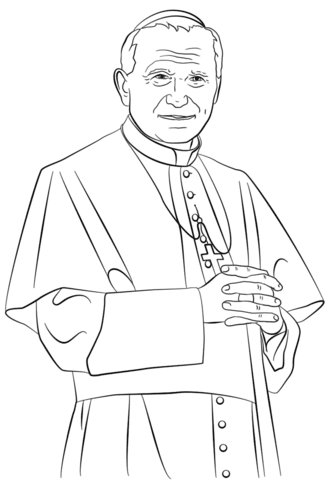 Załącznik 2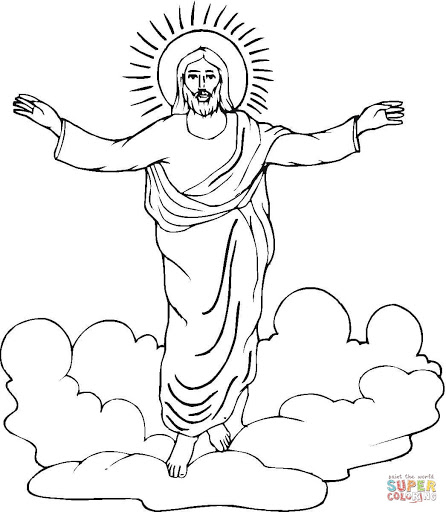 